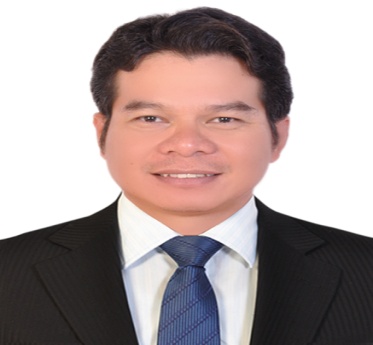 Rodrigo.362417@2freemail.com	PROFILE SUMMARYEnterprising HSE professional leveraging nearly 15 years of rich experience in Health, Safety & Environment Management and Project Management with Manufacturing Firm, Mining, High Rise Building Construction, Petro-Chemical and Oil & Gas Projects. Incisive acumen in setting safety standards based on International standards (HSSE Control Framework) and constantly reviewing safety standards. Expertise at driving site safety inspection (daily-weekly) jointly with client and sub-contractors, internal audit / inspection, accident-incidents investigation and suggesting preventive measures for ensuring Health, Safety & Environment (HSE). Adaptable with commendable path of professional development with recognition for 40 Million Safe Man Hours without any lost time injury and reportable accident at Foster Wheeler Sharq 3rd Expansion Project. Outstanding interpersonal, presentation and training skills with proven ability to interact effectively with technicians and management at all levels.EDUCATIONAL BACKGROUNDTRAINING AND CERTIFICATIONIOSH Managing Safely - Institution of Occupational Safety and Health NEBOSH IGC 1, 2 & 3 (Obtained in Dubai U.A.E International HSE Council) – International General Certificate    in Occupational Health and Safety.Management of International Health and SafetyNEBOSH International Certificate in Construction Health and SafetyNEBOSH International Certificate in Fire Safety and Risk Management Controlling Workplace HazardsHealth and Safety Practical ApplicationCertified First AiderRisk Assessment TrainingPermit to Work Training Confined Spaced TrainingLockout/Tag out TrainingPractical LeadershipWaste management trainingKNOWLEDGE & SKILLSIT Skills - Well versed in Microsoft office (Word, Excel & Power Point)Know how to drive any 4-Wheels vehicle & can operate forklift machineKnowledge in Electrical troubleshooting and installationWORK EXPERIENCECompany:               Descon Engineering FZEAddress:                 Hamriyah Free Zone, Sharjah U.A.EPosition:                 Safety EngineerBusiness activities:   Fabrication of Pressure Vessel & Boiler (Main Contractor)Period:                      December 2015 up to Present DUTIES & RESPONSIBILITIESTo manage the safety, health & environmental issues of the systems handed over to the Commissioning team. To ensure that all contractors comply with local legislation, good industry practice & the clients highest HSE requirements. To be available to provide advice, guidance & other services as appropriate or as requested by the clients. Review & approval of contractors’ HSE plans.Formulating STA, JSA, and Risk Assessment for activity and taking sessions on Health & Safety program initiations for commissioning & startup of new project.Safety audits & implementation of the client’s safety requirements (Site induction training, Permit to work procedures are followed & audited).Has a responsibility for the commissioning site HSE, security and welfare matters. Familiar with conditions that constitute a safe site, & able to manage construction & commissioning contractors’ activities to ensure that conditions follow the highest HSE standards of the client. Participate in weekly progress meetings held between the Clients & the Contractors’ management to formally raise any concern & emphasize his instructions. Ensure that the personnel working on site has received adequate safety training, understands & complies with the clients HSE requirement.Ensure that weekly toolbox talks are occurring, dealing with relevant subjects & followed by all. Ensure that the site personnel have the legitimacy to work on commissioning systems & has the adequate training and experience for the task performed. Ensure, in coordination with the contractors & the client if applicable, that site emergency procedure, first aid, fire protection, escape routes & control of personnel/vehicles present on site are satisfactory at any moment during the project. Assist in accident/incident reporting & investigations.  Ensure that works carried out on site comply with the Safety Permit to Work system, shall it be according to the client scheme and/or the clients procedure.Facilitate and review the department emergency drills.Prepare and attend Safety Management Committee (SMC) meetings; take minutes of the meetings;       generate action item reports and follow-up on all items until completion.Developing safety plans, conducting field safety survey & site inspection, appraising sub-contractors and implementing safe working system.Reporting Health, Environment & Safety (HSE) statistics (Safety Performance Report) with HSE Action Tracking System to the managementCompany:  	        Al-Zamil Heavy Industries Ltd. Address:    	        P.O. Box 13169 Jeddah 21493 Kingdom of Saudi ArabiaPosition:                  Safety Engineer/ARAMCO (Petro Rabigh) Badge no. 7069747Business Activities:   Fabrication of Pressure Vessel (Main Contractor)Clients:                    ARAMCOPeriod:       	        December 2013 – December 2015DUTIES & RESPONSIBILITIESAssisting the manager in maintaining an active departmental Safety Program, periodically review and input data, as required, for achieving optimum departmental safety goals.Investigate and advise on the critical activities and related safety issues and recommend procedures to improve.Provide personal support to all safety activities and safety procedures.Instill safety awareness through personal periodic safety contacts and conduct safety discussions at departmental meetings.Promote safety awareness and share the new company safety regulations to all department personnel.Conduct and lead investigation committees for safety related incidents and near misses as required; and track, follow-up and report on the recommendations.Apply thorough root cause/Tap Root(r) analysis in all safety related investigations when involved.Conduct site visits on regular bases to inspect and ensure Health Safety and Environment (HSE) compliance.Conduct safety related frequent studies and audits as required.Assist management in evaluating safety recommendations and suggestions.Review departmental accidents and provide recommendations for prevention of future accidents.Facilitate corporate safety reviews and ensure all recommendations are implemented.Track and report the progress of all safety related recommendations.Attend quarterly safety inspections of various divisions.Ensure that prompt corrective action is initiated whenever unsafe conditions and unsafe acts are noted.Facilitate and review the department emergency drills.Conduct periodic reviews of the MSSD Safety Management System Manual and issue timely revisions as required.Prepare and attend Safety Management Committee (SMC) meetings; take minutes of the meetings;       generate action item reports and follow-up on all items until completion.Follow-up with the divisional safety officers on the implementation of all approved safety ideas such as suggestions, unsafe conditions, etc.Conduct regular meetings with division safety officers to discuss and review safety activities being implemented or that will be implemented in the department.Produce and issue to management a monthly "Safety Performance Report," which should include safety related statistics, KPIs and subsequent analysis where necessary.Train nominated safety officers to handle HSE responsibilities.Organize safety themed campaigns to raise the department safety awareness.Company: 	        Daewoo Engineering & Construction Co. Ltd.Address:	        Papua New GuineaPosition: 	        Safety SupervisorBusiness Activities: Construction of New Liquefied Natural Gas Process PlantClients:                    Exxon MobilePeriod:     	        September 2012 – September 2013DUTIES & RESPONSIBILITIESSafety monitoring, supervising and implementation of safety policies and in good working practices to maintain the zero accident at construction site.Constantly inspect the job site for discovering hazardous condition and unsafe practice and exert to correct the same before the cause accident.Daily giving a safety instruction or conduct toolbox talk (TBT) and total safety task instruction for the construction and commissioning crew prior to start the job, recommendation and safe action at all time.Perform weekly site inspection together with Exxon mobile client, company representatives and sub-contractors regarding safety deviations and provide corrective actions.Propagate and disseminate HSE information using company internal information network, and post news releases on board; provide departments with rules, standards, instruction, posters and other illustrated HSE materials and brochures.Conducts safety inspections and monitoring of equipment, work areas, and overall work practices and procedures for compliance with established environmental health and safety rules, regulation and policies.Supervise, check and ensure the lifting operations for all activities such as vessels, column, reactors, pumps, compressors, heat exchangers, fin fan coolers, stabilizers, turbine concrete, structural, steel erection, etc. are fully compliance with all safety requirements.Company:	        Kentz Engineering International Ltd.Address:    	        Dominican RepublicPosition: 	        Safety SupervisorBusiness Activities: Construction of Gold Refinery Process PlantClients:                    BarrickPeriod:      	        January 2011 – April 2012DUTIES & RESPONSIBILITIESAct as site PTW controller, evaluation, checking and issuance of construction work permits for registry in PTW system.Job hazards analysis and permit processing for different work activities.Make job analysis and check the areas before signing the work permit.Conduct safety inspections and implementing the company safety policies with high level of compliance the provisions of health and safety environment rules and regulations.Providing and ensuring that employees comply with the safety measures and use the available PPE’s.Conduct monthly safety inspection for all fire extinguishers in the camp, offices and in the work job site.Implementation of the safety measure.Check proper usage and maintenance of PPE and evaluate its effectiveness in the project.Conduct investigation of any injury to personnel, damage to property including near misses.Safety monitoring and stand by duty for different work force.Advice management on the following:Way to prevent injury to personnel damage to plant and/or equipments and fire.Way to improve existing work methods.Attend HSE weekly meeting and HSE walkabout to tackle all safety deviations and problems on project site.Giving safety instruction or conduct TBT, recommendation and safety action at all time.  Company: 	Kentz Engineering International Ltd.Address:   	Jubail, Kingdom of Saudi Arabia Position: 	Safety SupervisorProject:            Chevron Philips, Petro-Chemical Expansion ProjectPeriod:      	January 2010 – November 2010DUTIES & RESPONSIBILITIESResponsible to implement safety on its operation at all locations where the works is perform in such a manner as to avoid any risk, boldly harms to person or damage to property.Inspect fire protection equipment such as fire extinguisher.Conduct monthly safety inspection for all fire extinguishers in the camp, offices, and in the work job site.Job hazard analysis and permit processing for different work activities.Safety monitoring and stand by duty for different work force.Keep abreast with the new development in the field of accident prevention, PPE and first aid procedures and equipment.Conduct toolbox meeting and to suggest ways to improving safety as well as preventing loss and damage to equipment and materials.Conduct inspection for safety practice at the site project.Development of actions to prevent pollution of environment, observe ecological and standards; ensure good labor conditions and safety performance of work, emergency and accident preventive works.Review all health and HSE related documentation, including Methods Statements, work permit procedures and HSE equipment requisitions to ensure compliance with established standards.Supervise and report the recording, analysis of information on injuries, damage and production loss, access accident trends and revise overall safety performances.Monitoring and ensuring that employees comply with the safety measures and use the available PPE’s.Prepares inspection reports, bringing to attention matters of concern with proposals for remedial actions.Ensure that approved emergency procedures are well established and all individuals are aware of their respective roles.Company:     Foster Wheeler Arabia Ltd.Address:       Jubail, Kingdom of Saudi ArabiaPosition:       HSE SupervisorPeriod:         August 2007 – December 2009Project:        Jubail Saudi Arabia, U & O SHARQ 3RD Expansion Project (Utilities & Offsite Facilities                     Man-Hour = 40 Million, Budget = 1.2 Billion USD) (Win Gold Award from Foster Wheeler                     Individual Recognition Programmed, Dated Oct. 11, 2008 & Silver Award Dated Dec. 10, 2007 DUTIES & RESPONSIBILITIESStrict implementation of safety policies and in good working practices to maintain the zero accident at construction site.Attending daily safety meetings of the company (Foster Wheeler) including the clients and sub-contractors safety personnel for daily working activities, safety reports which involved of un-safe act and un-safe condition.Providing safety advises and guidance. Carried out daily safety inspection on different working activities at site to identify the un-safe practices, un-safe condition, un-safe equipment handling and advices the remedial action.Conduct and handling the minutes of the field manager walk around.Direct reporting to the HSE manager of any safety issues.To pay attention to different work groups in the field to ensure compliance with safe working practices and use of safety equipment and PPE.Participates at corporate /project-development safety training/incentives and awareness programs; attend safety meetings with the client/other contractor.Check and ensures compliance of site work force with the approved safe work permit system/procedure in the plant.And other related safety activities as required by management.Keeping the records of fire fighting equipments, lifting equipments and scaffolds.Preparation of; daily reports, weekly reports, monthly reports and accidents reports.Company: 	Philippines Associated Smelting & Refining Corporation (PASAR)Address:    	Isabel Leyte, PhilippinesPosition:	Safety CoordinatorProject:            Gold Refinery Process PlantPeriod:      	December 2005 – June 2007DUTIES & RESPONSIBILITIESCo-ordinate the preparation and implementation of HSEQ Management System support documents and Client interface documents. Maintain HSEQ database (Incidents, audits, action tracking etc.).Prepare HSE Manuals, Training Program And Similar Issues.Establish HSE Procedures for Various Work Activity According to national and international Codes and Standards and establish audit schedule. Update of Department And Company Safety Procedures, Manuals and Instructions.Working as Trainer for HSE Issues to Raise Level of Awareness between Company Labors.Prepare Environmental Management System Program And Ensure Its Implementation And Effectiveness.Participate in audits, collate findings and prepare report on behalf of team.Audit on Other Departments to Measure HSE Performance.  Arrange The Relationship Between Contractor, Subcontractors, And Client To Fulfill All Client HSE Expectation. Establish HSE system cover all HSE elements.Establish and Maintain Good (PPE) Control System.To Make Sure Scaffolding System is Implemented Effectively.Prepare Site Emergency Plan And Update It According To Site Changes.Arrange For Emergency Drills, Exercises And Clarify Negative Point. Following and implementing the Exxon mobile three golden rules such as comply, intervene and respect.Ensuring that fire-fighting equipments are adequate especially fire extinguisher and fireproof blanket.Act as the client representatives on HSE matters for coordinating and conducting weekly site inspections.Company: 	J.O Construction Inc. Address:   	Cebu City PhilippinesPosition:	Safety OfficerProject:            Building ConstructionPeriod:             September 2003 – November 2005DUTIES & RESPONSIBILITIESTo carry out routine supervision and inspection at work site.To inform safety manager and site manager about the hazards.Checking all worksite STA, JSA, and project risk assessment and ask the supervisor and foreman if all workers know about the STA, JSA and risk assessment.Checking hot work permits, cold work, confined space and vessel entry log book.Submit all accident / incidents reports to safety manager.Keeping all the records of incidents, accidents and other related reports.Held firewatchers course.Checking all heavy equipment checklists, which are inspected by competent person.Before leaving the job site make sure that all unfinished job such as: open pit, overhead hazards & others must have safety precaution signboards and barricades to avoid accidents.Make sure that before commencing any job there is necessary work permit.Prepares and distributes technical safety reports, information’s, company alerts and safety promotional materials.Attending sub-contractors pre-deployment safety orientation class whenever they have new working personnel’s.Inspection of excavation jobs (proper slopes, shoring, signboards, barricades etc.).Company: 	Behavior Technical Computer CorporationAddress:   	Chun-Li Industrial Part, TaiwanPosition: 	Material ControllerPeriod:      	September 2001 – September 2003DUTIES & RESPONSIBLITIESResponsible for receiving all shipments of products and storing them in an organized manner so they can easily locate later on.Responsible for returning damage goods to vendors.Track the inventory of the products on the shelves as well as in storage areas elsewhere in the store. Maintain records of everything that is ship and received.Keeping count on all items sold to assess which products are strong sellers and which one languish on the store shelves.To record the receipt and issue of materials in the respective bin card regularly.Issues the material as per the requisition of the production.Sends purchase requisition to the purchasing department for the fresh purchase of the materials.Company: 	Bayan Telecommunication, Inc.Address:	5/F Benpres Building, Exchange Road, Pasig City PhilippinesPosition:	Electrical Maintenance EngineerPeriod:   	November 1998 – February 1999DUTIES & RESPONSIBILITIESEvaluating the electrical requirements of the company and insuring that they are fulfilled.Ensuring that all the electrical equipments in the company are functioning optimally.Manage maintenance technicians and workers and supervise installation and servicing of electrical works.Preparing financial estimates on electrical maintenance in the company.Ensuring that machines do not suffer breakdowns due to short circuits or other problems.Planning installation and execution of backup power units in case of power failure.Providing troubleshooting solutions to different departments in case of electrical problems.Training junior technicians and engineers in electrical maintenance works.Planning installation of new electrical installations while keeping the company budget in mind.Evaluating the need to replace components of existing systems.ACHIEVEMENT & AWARDSRecognized for providing best safety solution in the workplace.Recognized for most outstanding safety supervisor on the Pueblo Viejo Dominican Corporation E & I -34.5KV power distribution project. Achieved 40 Million Safe Man Hours without LTI at Foster Wheeler Sharq 3rd Expansion ProjectBronze awardees in individual recognition programmedBronze awardees for most outstanding HSE Advisor.PERSONAL BACKGROUNDPlace of Birth                                              : San Jose Ormoc City Leyte, PhilippinesCivil Status                                                  : Married with three kidsSex                                                               : MaleHeight                                                          : 5’5”Citizenship                                                   : FilipinoReligion                                                        : CatholicAge                                                               : 40     I HEREBY CERTIFY THE ABOVE MENTIONED ARE TRUE AND CORRECT TO THE BEST OF MY KNOWLEDGE.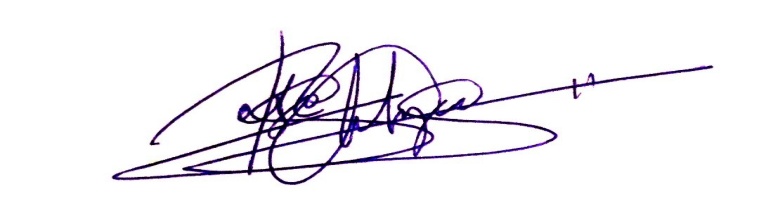 ____________________________RODRIGO EDUCATIONAL LEVELNAME OF SCHOOL / INSTITUTIONYEAR OF PASSINGPrimarySan Jose Elementary SchoolMarch 1989SecondarySan Jose National High SchoolMarch 1993Vocational University of Cebu – Cebu City, PhilippinesCourse – Associate in Marine EngineeringMarch 1995CollegeUniversity of Cebu – Cebu City, PhilippinesCourse – Bachelor of Science in Electrical EngineeringMarch 1999GOVERNMENT EXAMINATION TAKEN – Registered Master Electrician / Passed (April 2000)GOVERNMENT EXAMINATION TAKEN – Registered Master Electrician / Passed (April 2000)GOVERNMENT EXAMINATION TAKEN – Registered Master Electrician / Passed (April 2000)